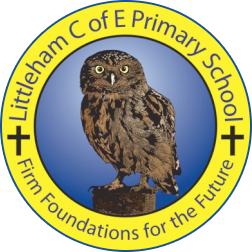 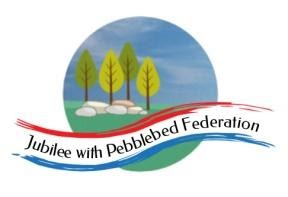 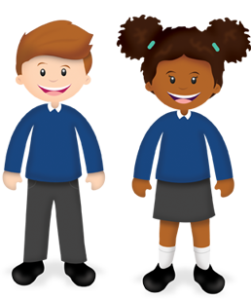 Year: 3Wk beg:Lesson OneLesson TwoLesson ThreeLesson FourLesson FiveMondayReadinghttps://classroom.thenational.academy/lessons/to-develop-reading-for-pleasure-cgukgtEnglishhttps://classroom.thenational.academy/lessons/to-explore-simple-sentences-cmwp8rMathshttps://classroom.thenational.academy/lessons/reading-and-writing-3-digit-numbers-ccrk4rHistoryhttps://classroom.thenational.academy/lessons/how-do-we-know-about-prehistoric-britain-61jp4cPSHEhttps://classroom.thenational.academy/lessons/community-care-cctp8cTuesdaySpellinghttps://classroom.thenational.academy/lessons/to-investigate-suffixes-past-and-present-tense-6nhkjcEnglishhttps://classroom.thenational.academy/lessons/to-explore-compound-sentences-6wt3jtMathshttps://classroom.thenational.academy/lessons/partitioning-numbers-in-different-ways-cgw34dREhttps://classroom.thenational.academy/lessons/who-was-jesus-6mv66cPEhttps://www.youtube.com/watch?v=d3LPrhI0v-w&list=PLyCLoPd4VxBvPHOpzoEk5onAEbq40g2-kWednesdayHandwritinghttps://www.youtube.com/watch?v=XGBpqJ3VFDQEnglishhttps://classroom.thenational.academy/lessons/to-revise-compound-sentences-c4t3jdMathshttps://classroom.thenational.academy/lessons/ordering-and-comparing-3-digit-numbers-68w68dPEhttps://www.youtube.com/watch?v=SbFqQarDM50&list=PLyCLoPd4VxBvPHOpzoEk5onAEbq40g2-k&index=4Musichttps://classroom.thenational.academy/lessons/body-percussion-basics-69j30tThursdayReadinghttps://classroom.thenational.academy/lessons/to-develop-reading-for-pleasure-74w3crEnglishhttps://classroom.thenational.academy/lessons/to-explore-complex-sentences-60t66cMathshttps://classroom.thenational.academy/lessons/adding-and-subtracting-3-digit-numbers-cmw36tSciencehttps://classroom.thenational.academy/lessons/what-conditions-could-we-change-to-investigate-the-growth-of-a-plant-cmv66tHistoryhttps://classroom.thenational.academy/lessons/which-animals-lived-in-prehistoric-britain-cgw6cdFridaySpellinghttps://classroom.thenational.academy/lessons/to-practise-and-apply-knowledge-of-suffixes-past-and-present-tense-including-a-test-61h3ceEnglishhttps://classroom.thenational.academy/lessons/to-explore-complex-sentences-c8r34rMathshttps://classroom.thenational.academy/lessons/rounding-2-and-3-digit-numbers-to-the-nearest-10-6gu3erGeographyhttps://classroom.thenational.academy/lessons/what-is-the-geography-of-scotland-70vk4tSciencehttps://classroom.thenational.academy/lessons/what-are-the-parts-and-functions-of-a-plant-69gk8d